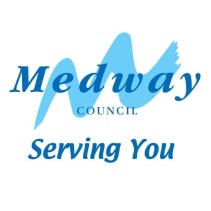 Medway Council Housing ServicesGarage Termination FormNotice period required – please tick appropriateTo end your garage tenancy, you must give at least 1 full weeks’ notice ending on a Sunday (with the exception of where no notice period is required as listed above). The notice period will not start until Medway Council receive written notification of your termination. If we receive the notice on a Monday, it will begin that day. If notice received on a Tuesday onwards it will begin from the following Monday. Tenancies will not end until the notice has been received and the keys returned. Failure to return the keys by noon on the Monday following the notice expiration will result in the weekly rent continuing to be charged until the keys are received.Keys must be returned by 12 noon on the Monday following the tenancy end date to:Medway Council offices at Gun Wharf, Dock Road, Chatham, Kent ME4 4TRWhy are you ending your tenancy? (Tick as appropriate)Section 1 – Tenant moving into care/deceased(To be completed by tenant/next of kin/power of attorney) I apply for a refund of rent credit in respect of: A refund of rent credit will only be available after:The tenancy has been cancelled;All sub account debt has been clearedAny rechargeable repairs have been repaidSection 2 – PaymentPlease tick box (a) or (b) and complete required details.Receipt of keysI can confirm I will return the keys by the Monday my tenancy should end. I understand if the keys should be returned later, I will be charged rent until I do.Important information for ending your garage tenancyYou must give Medway Council vacant possession and return all keys for the garage. If all keys are not returned you will be charged for their replacement. Rent is due for the one week’s notice period.You are expected to leave the garage clear from rubbish/storage. If you leave anything behind, we will assume it’s rubbish. The Council will remove and destroy anything you leave behind and may charge you for doing so. I/We confirm that I/We have read and understood the contents of this form and wish to terminate the above tenancy. I/We authorise Medway Council to enter the above garage on or after the expiry of this Notice to Quit, to dispose of any articles left there and I/We agree to indemnify the Council against any claim whatsoever arising from the loss or damage to those articles.If you have any queries about ending your garage tenancy or returning the keys, please call HRA Tenancy Services on 01634 333344.Tenant NameHome addressGarage addressIf next of Kin or other please state name/relationshipContact numberEmail addressNormal termination ( 1 week’s notice)Medway Council Garage Transfer (No notice)I/We hereby give notice to terminate the tenancy of the above garage and will be ending my/our tenancy on SUNDAY:Enter Termination Date:No longer have use for the garageCan no longer afford the garage rentMoved away from areaGarage TransferRepair IssuesTenant Into Care / deceased please complete sections 1 and 2Name of tenantAddressI confirm I am entitled to claim this refund - signedPlease send my refund direct to my bank account using the bank details below (via bacs electronic transferBank account numberBank sort codeName(s) of bank account holder(s)Email address (for payment confirmation)Please send my refund by chequeCheque payable toAddress cheque to be sent toSignedDateTenant 1 Signature:Tenant 2 SignaturePrint Name:Print Name:Date: